Відділ енергоефективності Білгород-Дністровського МУВГ Відділ енергоефективності є структурним підрозділом управління.  Усвоїй роботі керується КУ, чинним законодавством України, актами Президента України, Верховної Ради України, КМУ, наказами, постановами колегії та іншими функціоної діяльності відділу, розпорядженнями начальника управління, затвердженими планами робіт та цим Положенням.Основними завданням відділу енергоефективності є:- Ефективне використання насосно-силового обладнання та енергетичних установок у розрізі організаційно-технічних заходів.- Реконструкція існуючих насосних станцій з урахуванням вимог водо споживачів- Надійна експлуатація існуючих насосних станцій та енергетичних установок- Планування та контроль використання енергоносіїв підрозділами управління- Здійснення контролю за роботою насосно-силового обладнання для забезпечення енергозберігаючих режимів- Ведення первинної документації про роботу насосних станцій- Енергобезпечність (навчання, охорона праці та техніка безпеки)- Робота з персоналом (соціальні питання) - Упровадження нової техніки та передових технологій - Забезпечення єдності вимірювань приборами контролю та обліку                   Взаємовідносини з іншими підрозділами Відділ енергоефективності у процесі виконання покладених на нього завдань взаємодіє з відділами басейнового управління водними ресурсами річок Причорномор’ята нижнього Дунаю, Б-Дністровським РЕМ , Татарбунарським РЕМ, Б-Дністровською районною Адміністрацією Структура-Начальник відділу-Провідний інженер енергетик -2- Інженер енергетик - 2 Начальник відділу Чапкін О.І. тел. 04849 61118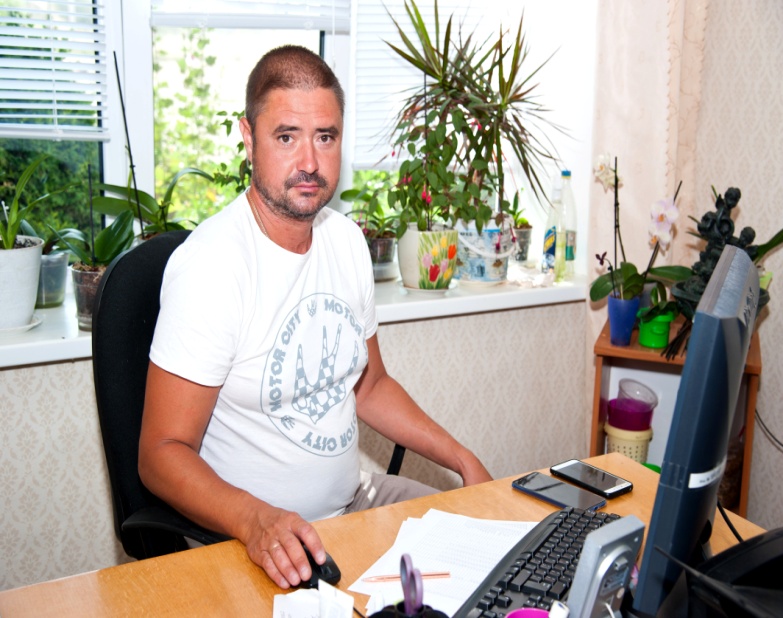 